Handwriting RhymesStage 1  slither down the sun 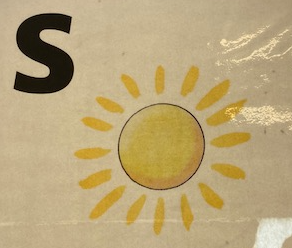  around the apple and down the leaf 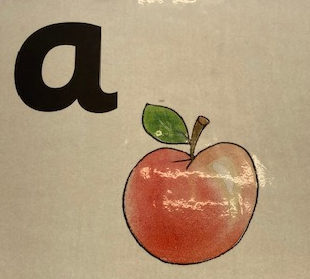  down the teddy across the teddy 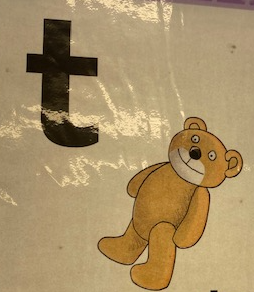  down, up and around the pan 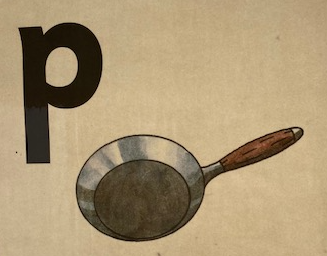  down the insect’s body and a dot for the head 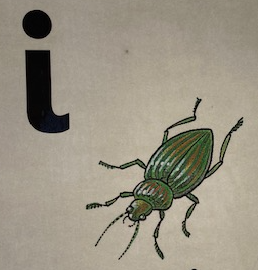  down the net, over the net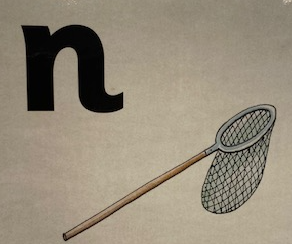  down, over and over again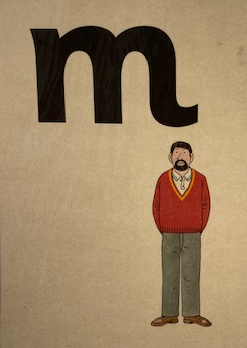  around the dog’s bottom, up and down to his feet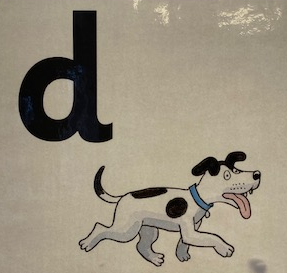  around the gate, down the gate and curl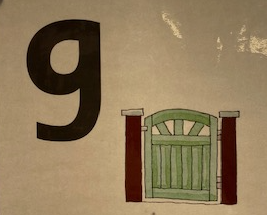  all around the octopus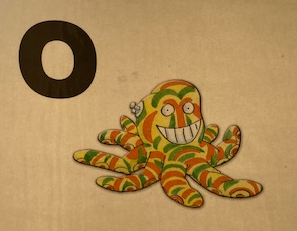  curl around the cat 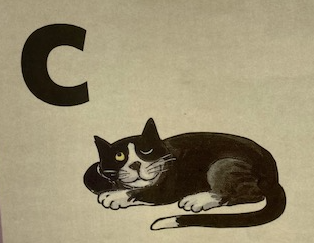  down and over the key 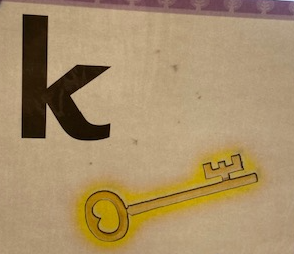  cut off the top and scoop out the egg 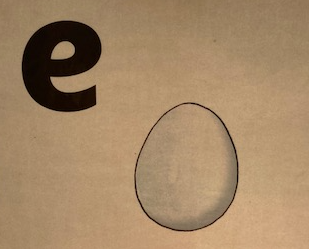  under the umbrella and flick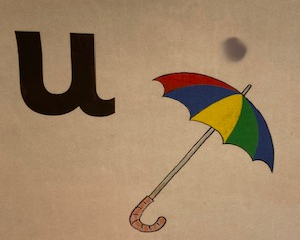  down the rabbit’s ears and over his back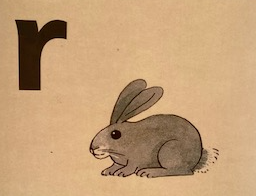  down and over the hat 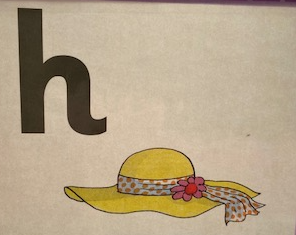  down then over the bone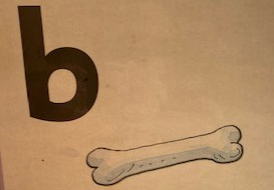  down then across the fish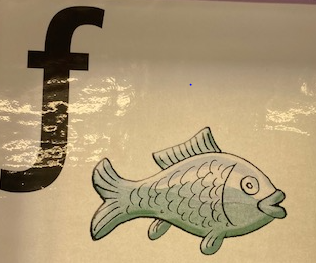  down the long lion 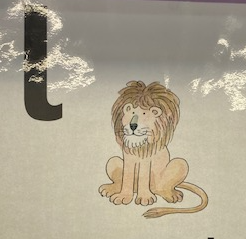 Stage 2 down the jug and dot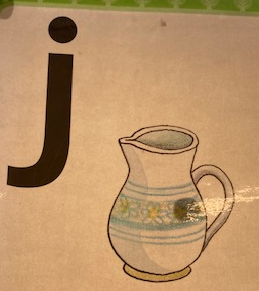  down then up the van 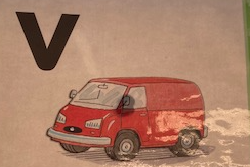  down, up, down, up the web 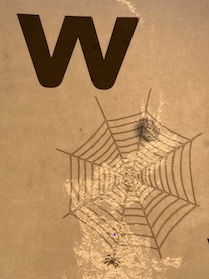  cross out the fox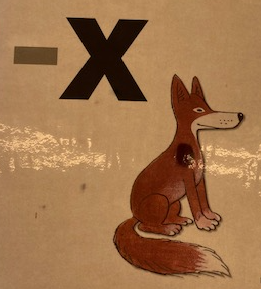  under the yo-yo, down the string and curl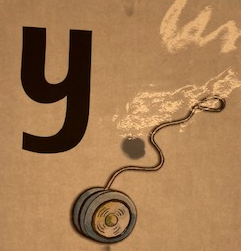  open up the zip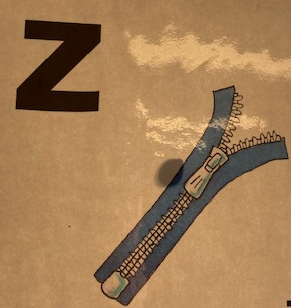  around the queen’s head, down and flick 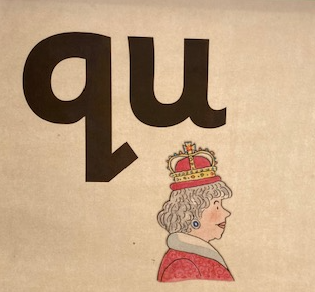 